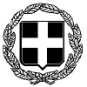 ΕΛΛΗΝΙΚΗ ΔΗΜΟΚΡΑΤΙΑΥΠΟΥΡΓΕΙΟ ΠΑΙΔΕΙΑΣ ΚΑΙ ΘΡΗΣΚΕΥΜΑΤΩΝΓΕΝΙΚΗ ΓΡΑΜΜΑΤΕΙΑ ΕΠΑΓΓΕΛΜΑΤΙΚΗΣ ΕΚΠΑΙΔΕΥΣΗΣ, ΚΑΤΑΡΤΙΣΗΣ, ΔΙΑ ΒΙΟΥ ΜΑΘΗΣΗΣ ΚΑΙ ΝΕΟΛΙΑΣΔΙΕΥΘΥΝΣΗ ΕΦΑΡΜΟΓΗΣ ΕΠΑΓΓΕΛΜΑΤΙΚΗΣ ΚΑΤΑΡΤΙΣΗΣΔΗΜΟΣΙΟ Ι.Ε.Κ. ΒΕΡΟΙΑΣΟΝΟΜΑΣΤΙΚΑ ΣΤΟΙΧΕΙΑ(Όπως αναγράφονται στην ταυτότητα)ΑΜΚΑ   ...............................................................ΕΠΩΝΥΜΟ...........................................................ΟΝΟΜΑ...............................................................ΟΝΟΜΑ ΠΑΤΕΡΑ.................................................ΟΝΟΜΑ ΜΗΤΕΡΑΣ..............................................ΕΠΩΝΥΜΟ ΜΗΤΕΡΑΣ..........................................ΣΤΟΙΧΕΙΑ  ΚΑΤΟΙΚΙΑΣΟΔΟΣ-ΑΡΙΘΜΟΣ-ΤΚ.....................................................................................................................................................ΠΟΛΗ ................................................................................ΤΗΛΕΦΩΝΑ ΕΠΙΚΟΙΝΩΝΙΑΣ........................................................................................................................................ΣΤΟΙΧΕΙΑ ΤΑΥΤΟΤΗΤΑΣΑΡΙΘΜΟΣ ΤΑΥΤΟΤΗΤΑΣ....................................................ΗΜΕΡΟΜΗΝΙΑ ΕΚΔΟΣΗΣ..................................................ΑΡΧΗ ΕΚΔΟΣΗΣ..................................................................ΔΗΜΟΣ ΕΓΓΡΑΦΗΣ ...........................................................ΑΡΙΘ. ΔΗΜΟΤΟΛΟΓΙΟΥ.....................................................ΘΕΜΑ ΤΗΣ ΑΙΤΗΣΗΣΟριστικοποίηση εγγραφής μου.ΗΜΕΡΟΜΗΝΙΑ ΥΠΟΒΟΛΗΣΒέροια, ........./........../20ΠΑΡΕΛΑΒΕ ΤΗΝ ΑΙΤΗΣΗ(Ονομ/πώνυμο)...................................................ΑΡΙΘΜΟΣ ΠΡΩΤ.................................................................ΗΜΕΡΟΜΗΝΙΑ..................................................................ΑΙΤΗΣΗ-ΔΗΛΩΣΗΟΡΙΣΤΙΚΟΠΟΙΗΣΗ ΕΓΓΡΑΦΗΣΠΡΟΣ ΤΟ ΔΗΜΟΣΙΟ Ι.Ε.Κ. ΒΕΡΟΙΑΣΕνταύθαΠαρακαλώ για την εγγραφή μου στην παρακάτω ειδικότητα που έχω επιλεγεί:(Γράψτε την ειδικότητα όπως ακριβώς είναι γραμμένη στους σχετικούς πίνακες).................................................................................................................................................................Δηλώνω ότι δεν έχω υποβάλει αίτηση εγγραφής σε άλλο Δημόσιο Ι.Ε.Κ.Έχω λάβει γνώση του κανονισμού σπουδών που ισχύει και των λοιπών υποχρεώσεων και δηλώνω ότι τα αποδέχομαι. Η/Ο Αιτ......και Δηλ........(Υπογραφή) ....................................................ΓΙΑ ΧΡΗΣΗ ΤΗΣ ΥΠΗΡΕΣΙΑΣ-ΒΕΛΤΙΩΣΗ………………………………………………………………………………………………………………………………………………………………………………………………………………………………………………………………